STUDENT SERVICES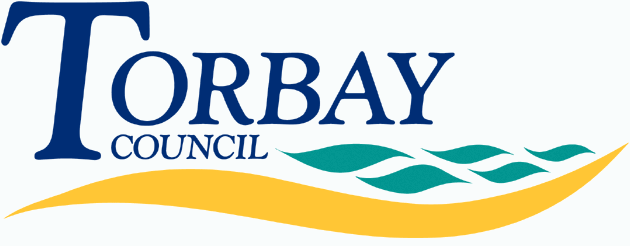 Children starting in year 7 at secondary school in September 2019 (on time applications)Below are the admissions criteria (in descending order of priority) together with the number of places allocated under that criterion:Last place allocatedTorquay Girls’ Grammar SchoolPlaces available: 155Total number of preferences for places284First preferences considered198First preferences allocated (percentage allocated) 151 (76%)Second preferences considered76Second preferences allocated (percentage allocated)4 (5%)Third preferences considered 10Third preferences allocated (percentage allocated)0 (0%)CriterionNumber of places allocatedGirls who achieve the eligible score in the selection tests155TOTAL155CriterionDistance from school (if used as tie-break)Girls who achieve the eligible score in the selection testsn/aNumber of places still available on National Offer Day0